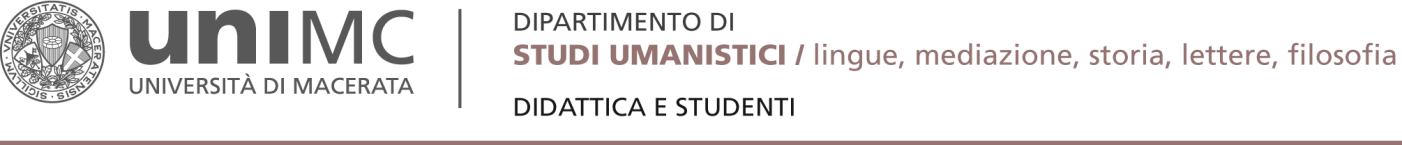 DOMANDA DI LAUREA: AVVERTENZE E SUGGERIMENTI DA PARTE DELLA SEGRETERIA STUDENTINon preoccuparsi se nel libretto on line appaiono attività didattiche non sostenute (frutto di precedenti scelte o prenotazioni): questi esami che non influiscono negativamente per il completamento del curriculum Non preoccuparsi se il piano carriera on line non corrisponde agli esami sostenuti: la vera cartina di tornasole per il completamento del curriculum è il libretto on line: potrete verificare voi stessi se tutti gli esami e crediti registrati (o da acquisire prima della laurea) presenti nel libretto on line corrispondono con il piano di studi relativo al vostro anno di immatricolazione al corso. E’ questo il controllo che fa la segreteria studenti Non preoccuparsi per la scadenza indicata nel bollettino per il pagamento delle tasse di laurea, che è puramente indicativa. La scadenza effettiva è indicata sulla pagina web dedicata (anche se è bene pagare per tempo) Non inviare richieste alla segreteria studenti per chiedere se la domanda di laurea è completa: nel momento in cui la domanda di laurea è inserita e completa degli allegati vuol dire che la vostra parte l’avete fatta. Poi tocca alla segreteria studenti fare i controlli: in caso di problemi vi contatteremo noi. Il termine ultimo per acquisire i cfu si riferisce a quando effettivamente questi vengono conseguiti, non alla loro verbalizzazione che può essere successiva. Per questo, quando ci si avvicina alla scadenza è sempre meglio chiedere al docente di verbalizzare con celerità La documentazione relativa ai tirocini deve essere inviata per l’approvazione in tempo utile affinché possa essere valutata dagli organi competenti. Informarsi in proposito presso le segreterie didattiche competenti. Nel caso in cui sia impossibile laurearsi nella sessione per la quale si è fatta la domanda di laurea, avvertite subito la segreteria studenti con una mail a studiumanistici.segreteriastudenti@unimc.it dal vostro indirizzo mail personale. E’ bene avvertire anche il proprio docente relatore. Ricordate che per la sessione successiva occorre fare di nuovo la domanda di laurea on line entro i termini previsti. La tassa pergamena, se l’avete già pagata, non va ripagata, mentre il bollo virtuale sulla domanda di laurea va ripagato: chiedete l’addebito alla segreteria studenti, perché non viene addebitato in automatico dal sistema. Gli studenti di Discipline della Mediazione Linguistica (corso di laurea triennale) non devono caricare la tesi, che non è prevista per il loro corso di laurea, ma il foglio assegnazione tesi, che verrà approvato dal docente alla stessa stregua di una tesi di laurea. Nel corso della procedura on line devono inoltre selezionare due distinte lingue, diverse dall’italiano, per la discussione della tesi e per l’accertamento linguistico precedente alla discussione della prova finale. 